   (สำเนาคู่ฉบับ)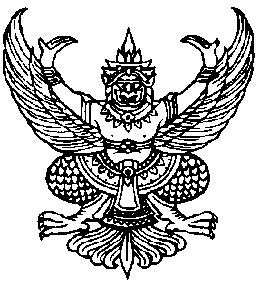 ประกาศสภาเทศบาลตำบลอมก๋อยเรื่อง  เรียกประชุมสภาเทศบาลตำบลอมก๋อย สมัยสามัญ สมัยแรก ประจำปี 2566******************อาศัยอำนาจตามระเบียบกระทรวงมหาดไทย ว่าด้วยข้อบังคับการประชุมสภาท้องถิ่น       พ.ศ.2547 แก้ไขเพิ่มเติมถึง (ฉบับที่ 2) พ.ศ. 2554 หมวด 2 ข้อ 22 จึงเรียกประชุมสภาเทศบาล       ตำบลอมก๋อย  สมัยสามัญ  สมัยแรก ประจำปี 2566  ตั้งแต่วันที่ 4 มกราคม – 3  กุมภาพันธ์ 2566 นั้น มีกำหนดระยะเวลา 30 วัน ณ ห้องประชุมสภาเทศบาลตำบลอมก๋อย (ชั้น 3 อาคารป้องกันและบรรเทา       สาธารณภัย) และขอเชิญชวนประชาชนเข้าร่วมรับฟังการประชุมสภาเทศบาลตำบลอมก๋อยในครั้งนี้		จึงประกาศมาเพื่อทราบโดยทั่วกัน  ประกาศ ณ วันที่ 4 มกราคม พ.ศ. 2566